RAPORT PRIVIND SITUAŢIA HIDROMETEOROLOGICĂ ŞI A CALITĂŢII MEDIULUIîn intervalul 01.01.2018, ora 08.00 – 02.01.2018, ora 08.00I.	SITUAŢIA HIDROMETEOROLOGICĂ1. Situaţia şi prognoza hidro pe râurile interioare şi Dunăre din 02.01.2018, ora 7.00RÂURIDebitele au fost în general staţionare, exceptând râurile din bazinele hidrografice: Vișeu, Iza, Tur, Someș, Crișuri, Bega, Timiş, Bârzava şi Moraviţa, unde au fost în scădere.Formaţiunile de gheaţă (gheaţă la maluri, năboi) prezente pe unele râuri din bazinele superioare ale Mureșului, Oltului, Trotușului, Sucevei, Moldovei și Bistriței au fost în restrângere, diminuare şi eliminare.Debitele se situează în general la valori în jurul și peste mediile  multianuale  lunare, mai mici (30-90% din normalele lunare) pe râurile din bazinele hidrografice: Crasna, Barcău, Crişuri, Mureș, Bega, Timiș, Bârzava, Moravița, Caraş, Nera, Cerna, Jiu, Olt, Vedea, Argeș, şi sub 30% pe râurile din bazinele hidrografice ale Bârladului și Jijiei.Nivelurile pe râuri la staţiile hidrometrice se situează sub COTELE DE ATENŢIE.Debitele vor fi în general în creştere ca efect combinat al precipitaţiilor lichide prognozate, cedării apei din stratul de zăpadă şi propagării, exceptând cursul Siretului, râurile din bazinele hidrografice Vedea, Prut, Bârlad, cursurile inferioare ale Oltului, Argeşului şi Ialomiţei şi râurile din Dobrogea, unde vor fi relativ staţionare.Formaţiunile de gheaţă (gheaţă la maluri, năboi) prezente vor fi în restrângere, diminuare și eliminare.Nivelurile pe râuri la staţiile hidrometrice se vor situa sub COTELE DE ATENŢIE.DUNĂREDebitul la intrarea în ţară (secţiunea Baziaş) în intervalul 01-02.01.2018 a fost staţionar, având valoarea de 7200 m3/s, peste media multianuală a lunii ianuarie (4950 m3/s).În aval de Porţile de Fier debitele au fost în scădere. Debitul la intrarea în ţară (secţiunea Baziaş) va fi staţionar (7200 m3/s).În aval de Porţile de Fier debitele vor fi în scădere.2. Situaţia meteorologică în intervalul 01.01.2018, ora 08.00 –02.01.2018, ora 06.00În ţară, vremea a devenit deosebit de caldă în majoritatea regiunilor, cu abateri termice diurne ce au atins și depășit ușor 10 grade izolat în Moldova, Muntenia și sudul Olteniei. În nord-vestul teritoriului cerul a fost acoperit și s-au semnalat ploi slabe, în timp ce în rest cerul a fost variabil, mai mult senin ziua în sud-est. Seara și noaptea nebulozitatea s-a accentuat și în regiunile vestice și sud-vestice, unde pe arii restrânse a plouat slab. Vântul a suflat slab și moderat, cu unele intensificări pe crestele montane, cu rafale ce au depășit 65...75 km/h la altitudini de peste 2000 m. Stratul de zăpadă s-a menținut în zona montană, unde la ora 20 măsura până la 121 cm în Masivul Făgăraș (Bâlea-Lac). Temperaturile maxime s-au situat între 2 grade la Cluj-Napoca și 16 grade la Târgu Ocna, iar la ora 06 se înregistrau valori termice cuprinse între -2 grade la Întorsura Buzăului și Târgu Ocna și 11 grade la Oravița. În partea a doua a intervalului s-a format ceață izolat în Muntenia, Dobrogea, Crișana și Moldova și pe arii restrânse în Transilvania.Observație: începând de ieri, de la ora 06, au fost în vigoare11 atenționări cod galben privind fenomene meteorologice periculoase imediate, emise precum urmează: 4 de către SRPV Sibiu, 3 de către SRPV Cluj, 2 de către SRPV Bacău și câte una de către SRPV Constanța și SRPV Timișoara.La Bucureşti, vremea a devenit deosebit de caldă, cu o abatere termică diurnă de aproape 10 grade. Cerul a fost variabil, mai mult senin ziua. Vântul a suflat slab. Temperatura maximă a fost de 12 grade la Afumați și Băneasa și 13 grade la Filaret, iar la ora 06 se înregistrau 0 grade la Afumați, 1 grad în Băneasa și 3 grade la Filaret.3. Prognoza meteorologică în intervalul 02.01.2018, ora 8.00 – 03.01.2018, ora 08.00În ţară, vremea va fi în general închisă și vor cădea precipitații în cea mai mare parte a teritoriului, exceptând Dobrogea, unde se vor semnala doar izolat. Acestea vor fi sub formă de ploaie, mixte la munte și trecător, pe parcursul nopții și în zonele deluroase, iar la altitudini mari va ninge. În vest și nord-vest se pot cumula pe spații restrânse cantități în jurul a 15 l/mp. Pe suprafețe mici vor fi condiții de polei. Vântul va sufla slab și moderat, cu unele intensificări pe creste. Temperaturile maxime vor fi cuprinse între 3 și 13 grade, iar cele minime se vor situa între -2 și 6 grade. Dimineața și noaptea vor fi condiții de ceață.La Bucureşti cerul va avea înnorări și temporar, după-amiaza, va ploua slab. Vântul va sufla slab până la moderat. Temperatura maximă va fi de 7...8 grade, iar cea minimă de 0...2 grade. Noaptea vor fi condiții de ceață.4. Buletin nivometeorologic valabil pentru masivele Bucegi şi Făgăraş (versantul nordic) emisă pentru perioada 31.12.2017, ora 20.00 – 02.01.2018, ora 20.00 Starea stratului de zăpadă în data de 31.12.2017, ora 14.00:În ultimele 24 de ore vremea a continuat să se răcească. Cerul a fost temporar noros şi a nins slab. Vântul a suflat slab şi moderat, cu intensificări izolate pe creste. Temporar s-a semnalat ceaţă, asociată pe creste cu depunere de chiciură. În zonele înalte, la suprafaţă sunt prezente cruste de gheaţă. Grosimea stratului de zăpadă nu a prezentat modificări semnificative. La ora 14.00 acesta măsura: 120 cm la Bâlea-Lac, 88 cm la Vârful Omu, 20 cm la Sinaia, 9 cm la Fundata şi 8 cm la Predeal. Evoluţia vremii pentru:Intervalul 01.01.2018, ora 20.00 – 02.01.2018, ora 20.00: Cerul se va acoperi treptat în cursul nopţii şi vremea va deveni închisă. În cursul zilei se vor semnala precipitaţii mixte în zonele joase (ploaie, lapoviţă) şi predominant sub formă de ninsoare în cele înalte (peste 2000 m), unde se vor depune 10-15 cm de zăpadă proaspătă. Vântul va sufla slab şi moderat, cu intensificări trecătoare pe creste, unde va viscoli sau spulbera zăpada. Se va semnala local ceaţă.Peste 1800 m: temperaturi minime: -6...-2 gr.C; temperaturi maxime: -4...+2 gr.C;Sub 1800 m: temperaturi minime: -2...1 gr.C; temperaturi maxime: 2...6 gr.C.Stabilitatea şi evoluţia stratului de zăpadă:  La altitudini de peste 1800 m: RISC ÎNSEMNAT (3): stratul de zăpadă prezintă la suprafaţă cruste de diferite grosimi, iar în interior sunt prezente structuri de placă, mai ales pe versanţii cu orientare nordică şi estică. În cursul zilei de 1 ianuarie încălzirea vremii va determina umezirea stratului de la suprafaţă, astfel încât după-amiaza vor fi posibile spontan curgeri şi avalanşe mici de topire de suprafaţă. Zăpada care se va depune ulterior, în ziua de 2 ianuarie, va acţiona ca o suprasarcină, astfel încât, în condiţii de supraîncărcări slabe, pe pantele înclinate stratul superior va putea aluneca peste crustele interne mai vechi, ducând la declanşarea de avalanşe de dimensiuni mici sau medii. La altitudini mai mici de 1800 m: RISC MODERAT (2): noaptea se vor forma la suprafaţă cruste de îngheţ, apoi ziua, sub influenţa temperaturilor pozitive şi a precipitaţiilor mixte din cursul zilei de 2 ianuarie, stratul superior de zăpadă se va umezi, favorizând astfel, pe văi şi în zonele adăpostite unde există acumulări mai însemnate de zăpadă, declanşarea unor curgeri şi avalanşe de topire, risc amplificat de supraîncărcări.Legenda:II. CALITATEA APELORNu au fost semnalate evenimente deosebite. III. CALITATEA MEDIULUIÎn domeniul aeruluiNu au fost semnalate evenimente deosebite. 2. 	În domeniul solului şi vegetaţieiNu au fost semnalate evenimente deosebite. 3. 	În domeniul supravegherii radioactivităţii mediului Menționăm că pentru factorii de mediu urmăriți nu s-au înregistrat depăşiri ale limitelor de avertizare/alarmare și nu s-au semnalat evenimente deosebite. Parametrii constataţi la staţiile de pe teritoriul României s-au situat în limitele normale de variație ale fondului natural.4. 	În municipiul BucureştiÎn ultimele 24 de ore sistemul de monitorizare a calităţii aerului în municipiul Bucureşti nu a semnalat depăşiri ale pragurilor de informare şi alertă.		DIRECȚIA DE COMUNICAREPESTE 1800 mPESTE 1800 mSUB 1800 mSUB 1800 mFĂGĂRAŞRISC ÎNSEMNAT (3)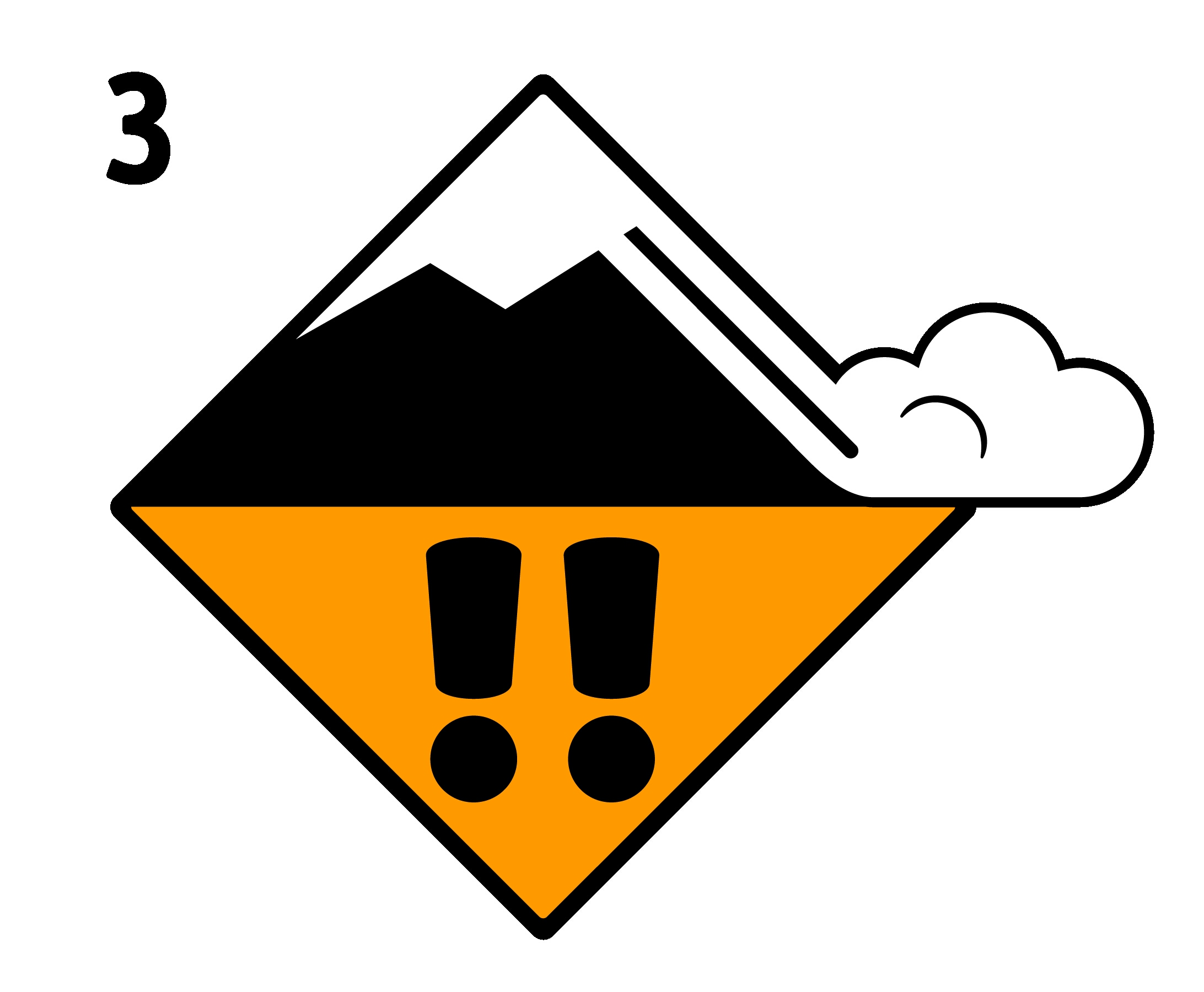 RISC MODERAT (2)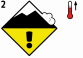 BUCEGIRISC ÎNSEMNAT (3) RISC MODERAT (2)Gradul de riscStabilitatea stratului de zăpadăProbabilitatea de declanşare a avalanşelor5-foartemareInstabilitatea stratului de zăpadă este generalizată.Chiar şi pe pantele puţin abrupte se pot produce spontan numeroase avalanşe de mari, adesea chiar foarte mari dimensiuni.4-mareStratul de zăpadă este puţin stabilizat pe majoritatea pantelor suficient de înclinate*.Declanşarea avalanşelor este probabilă chiar şi printr-o slabă supraîncarcare**, pe numeroase pante suficient de înclinate. În anumite situaţii sunt de aşteptat numeroase declanşări spontane de avalanşe  de dimensiuni medii şi adesea chiar mari.3-însemnatPe numeroase pante suficient de înclinate*, stratul de zăpadă este mediu sau puţin stabilizat.Declanşarea avalanşelor este posibilă chiar în condiţiile unei slabe supraîncărcări**, mai ales pe pantele descrise în buletin. În anumite situaţii sunt posibile unele declanşări spontane de avalanşe medii şi câteodată chiar mari.2-moderatPe anumite pante suficient de înclinate*, stratul de zăpadă este mediu stabilizat; în rest este stabil.Declanşările de avalanşe sunt posibile mai ales la supraîncărcări mari** şi pe unele pante suficient de înclinate ce sunt descrise în buletin. Nu sunt aşteptate declanşările spontane de avalanşe de mare amploare.1-redusStratul de zăpadă este în general stabilizat pe majoritatea pantelor.Declanşarea avalanşelor este posibilă doar izolat pe pantele foarte înclinate şi în cazul unei supraîncărcări mari**. Spontan se pot produce doar curgeri sau avalanşe de mici dimensiuni.